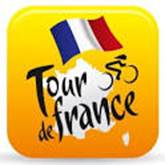 We zijn er……………… Le Pont de ClaixMogguh wielerliefhebbers, hier Felix vanuit Frankrijk op 105 kilometer afstand van de finishplaats van gisteren: Le Grand Bornan. En dat is ook 82 kilometer van de startplaats van vandaag: Albertville. 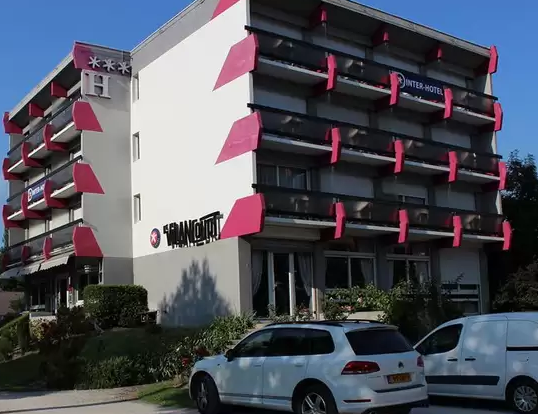 De reis is ons goed bevallen. Garçonneke heeft een slordige 600 kilometer niet meegekregen, omdat ie toen lag te pitten en bij lag te komen van 3 intensieve dagen Zwarte Cross…… Maar Felix stuurde de Citroën keurig langs Antwerpen, Brussel, Luxembourg, Metz, Nancy, Dyon, Lyon en zo richting Grenoble.                    Ons Hotel: mét wifi én Airco…….Gisteren zijn Felix en Garçonneke op het gemakkie naar Grenoble-stad vertrokken om en Cafeetje te zoeken om de laatste kilometers van de 1e Etappe mee te pakken. Op de Place Crenette; ze maar de Grtoe Markt in Breda troffen we Café Sporting….. ‘Da’s Kaasje’ zou je zeggen……., mooi NOT. Wij op ons beste Frans; “TeeVee pour Tour de France” en deden geljk dat teken wat de VAR op het Wk-voetbal deed.En wat denk je: “Non, non, Television defect……”. Ja, laat em dan maken…………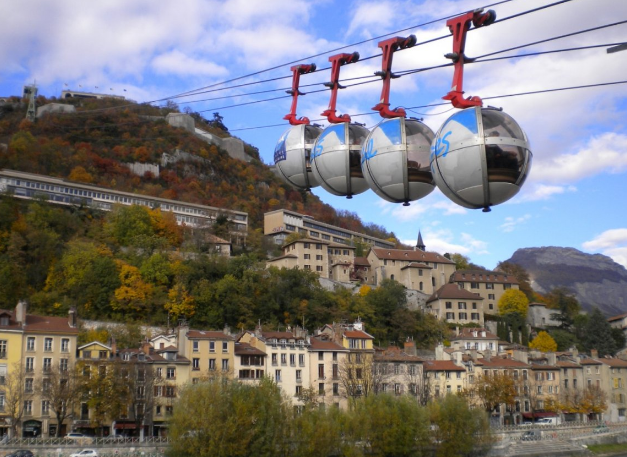 Dus kwamen we uit bij Café Les Belles Fleurs, daar wel TV en veel toeschouwers om te volgen…………. Felix en Garçonneke ja, de rest intereseert  het geen biet…………….. Mar wij zagen zo wel mooi het einde van de Etappe  .Goed, dat dus gisteren op de Grote Markt van Grenoble.Terug naar Hét Tourjournaal.Behalve de hele vroege vogels, waaronder in ieder geval Peter Kwaaitaal en Perry Clarijs, en misschien ook Nick Orlando als ie terugvliegt van zijn vakantieadres…………… , maar ook Adrie van Overveld die kort na vijven vraagt hoe het in De Tour is (hij zat dus ook te wachten op het nieuws)……zijn Garçonneke en Felix vandaag al onderweg naar de startplaats Albertville.  Onbijtje om 6.45 uur achter de kiezen gewerkt, daarna spullen bij elkaar geraapt en even langs de supermarkt om wat broojdes voor vanmiddag. Albertville, on y va!!!!Van velen van jullie ontvingen we  de ‘veel plezier wensen’, waarvoor onze hartelijke dank!!!Verder zal er van de reacties uit het peloton niet veel terecht komen de komende dagen, want we willen ook vooral genieten………………., sorry………………………Dus gaan we gelijk naar………………………..De etappe van gisteren   Wat Felix er van meegekregen heeft is dat er al snel een grote kopgroep ontstond, waaronder Greg van Avermaet, Julian Alaphilippe, Rein Taaramee, Robert Gesink, Sege Pauwels, Guillaume Martin en ook Tom-Jelte Slagter. Geen ‘flauwe’ namen dus……….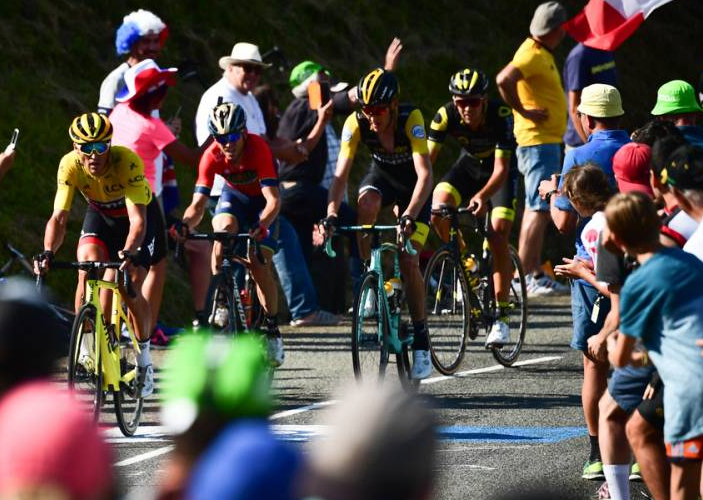 Gaandeweg de etappe blijve nde meest sterke over. Taaramee plaatst de eerste versnelling die door Alaphilippe wordt verijdeld. Hij laat Taaramee achter en daarachter zitten Pauwels, Gesink Ion Izaguirre en Calmejane.Alaphilippe is super vandaag en bouwt zijn voorsprong verder uit. Verder laat Gesink het gaan want hij voelt dat het hem vandaag niet gaat worden.Izaguirre komt bij Taaramee en gaam et zijn tweeën in de achtervolging, maar ze achterhalen Alaphilippe nooit. 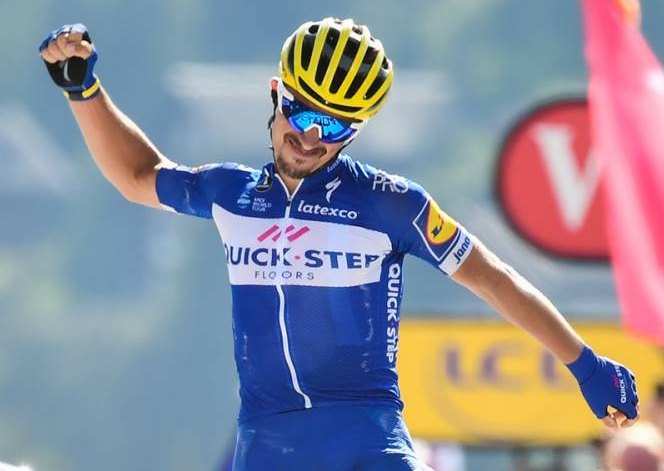 Alaphilippe pakt in Le Grand Bornand de overwinning, vóór Izaguirre en Taaramee.De klassementsrenners volgen op 3.23 minuut. Daarbij zitten dan al niet meer: Jungels, Zakarin, Majka en Mollema. Die verliezen 50 seconden op d eandere klassementsrenners.Van Avermaet verweert zich knap: hij blijft in het geel.De eerste 20 van gisteren: Annecy – Le Grand Bornand: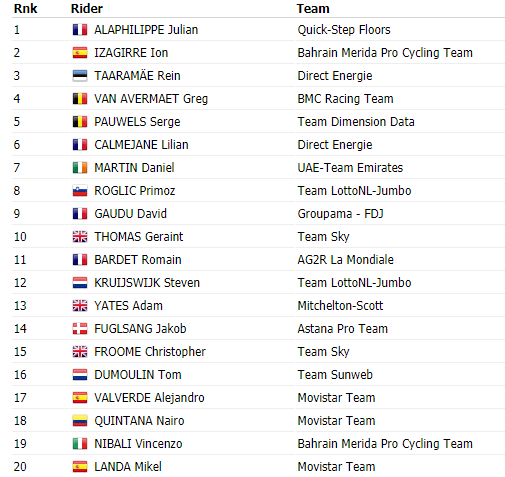 ONS TOURSPEL in etappe 10:Gisteren hebben we weer een nieuwe dagwinnaar, zeg niet dat er geen diversiteit is…… De dagwinnaar van gisteren had 126 punten. En de drie euro gaan naar Roosendaal naar…… Frank Linssen. Die zijn mooi in the pocket Frank.We hadden verder een gedeelde 2e plaats voor Jim van den Bogaert en Sjaak van den Berg. Jim en Sjaak scoorden 120 punten. Zij verdelen de 3 euro voor de plaatsen 2 en 3 en ‘pakken’ zo de man  € 1,50.Onderin was het kommer en kwel voor Wim Erkelens. Zijn renners lieten het weer afweten en bij 27 punten stokte de teller voor Wim.John van der Poel, eergisteren nog fier aan de leiding, verliest die vandaag door een mindere etappe aan Wilfred Luijckx. Wilfred dus weer in het geel.Kees van Tiggelen blijft op 3, maar let op Sjaak van den Berg; die heeft een lekker ploegje…….De tussenstand in het Algemeen Klassement na etappe 10:De etappe van vandaag:Daar vertelde Felix jullie afgelopen maandag al over. Maar degenen die het niet gelezen hebben……… hier is het nog een keer:Etappe 11: woensdag 18 juli:Vandaag  stappen de renners op in Albertville voor een superkort ritje van slechts 108,5 kilometer. Na een aaloop van 11 kilometer beginnen de renners aan de Montée de Bisanne, een berg van buitencategorie: 12,4 kilometer klimmen tegen 8,2%. Dan de afzonk in en onderaan weer gelijk een berg van buitencategorie: Col du Pré (12,6 kilometer tegen 7,7%) dan is het 4 kilometer vlak en volgt een berg van 2e categorie: de Cormet de Roselend. Vervolgens dalen we nog een keer naar de voet van La Rosière, da’s niet zo’n hele steile beklimming (5,6%) ,m aar wel een lange van 17,6 kilometer. In La Rosière worden de renners rond kwart over vijf/half zes verwacht.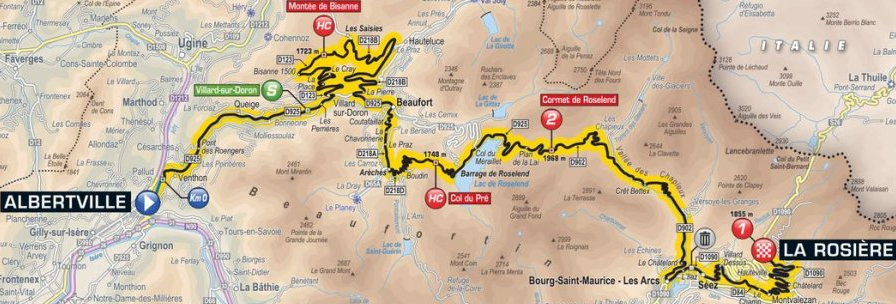 Veel plezier allemaal en tot: vanuit De ronde!!!À demain,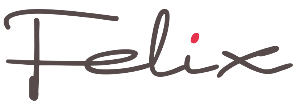 NaamTotaal       ná Et. 9Punten in   Et. 10Totaal        ná Et. 101Wilfred Luijckx10038410872John van der Poel10076810753Kees van Tiggelen95310210554Frank Dingemans93310410375Sjaak van den Berg9161201036Jean-Pierre van Bergen9508610367Willy van As92211310358Robbert Klaassen90811510239Harm Rieske923901013Mark Almekinders94469101311Linda Rieske91993101212Thijs Goossens93181101213Rien Brans93673100914Mark Alberti91689100515Niek Iversen92676100216Teun van Ginderen92872100017Eric Goossens9009999918Rob van Haperen89410499819Marc Nuijten9068499020Michael de Raaff9137598821Stefan van der Sanden8998398222Jan Bus8859698123Tjerk Borremans87810298024Jack Suijkerbuijk86711197825Jelle Goossens8849397726Martijn van den Berg87010697627Alexander de Vos86910597428Jules Theuns8888497229Peter van Oirschot89277969Jan van Dun8977296931Jos Bogers9006896832Erik-Jan de Bruijn84911896733Davy van Puyvelde866100966Roger Groffen88086966Johan de Bruyn8828496636Erik Roest850113963Paulien Klaassen86110296338Robert Reuvers84811496239Anton van Schaik85011096040Linda Prop8737795041Karlijn Stultiens84510094542Roger Withagen84993942Henny vd Lee8637994244Johan Mathijssen82311894145Broers van Hoven8538493746Frank Linssen81012693647André Maas84686932Ilse van Ginneken8537993249Niels van Elzakker86863931Sander Kerstens8725993151Tommie Withagen8557492952Corné Lodiers8547492853John Verbraeken8418492554Casper Pruijn82210292455Stan Hoogerwerf8428092256Mark Ketelaars8497292157Peter Palinckx8397291158Peter Adriaansen8387291059Ronald Withagen79411390760Coen Pijpers802104906Marc van Loon805101906Samantha van der Lee81789906Erik van der Lee8268090664Annette de Mooij8208590565Wesley Verbraak8307490466Peter de Wilde8307390367Jim van den Bogaert78212090268Corné Bolluijt79210389569Richard Slabbekoorn78810689470Wim Hendrickx8088489271Nick Orlando8008888872René van den Bogaert78610188773Roma Lucas8364988574Eric Konings77710488175Robert Janssens8057588076Sjack van den Hout7947987377Nico Hoogerwerf76410887278Jan Schuurbiers8016686779Lucien Klerkx7917386480Peter Kwaaitaal73811985781Jeanne Kerstens73611985582Kees van Ginneken7728285483Martin Tijsma7698084984Piet Vermeulen73111384485Richard van Stel715117832Niels Adriaansen7508283287John Kerstens7516581688Ronald Groesbeek7476581289Marc Augustijn7169080690Jac Borremans693102795Welmer Boer7158079592Dick Rombout7544079493Liesbeth Clarijs7155376894Arthur van de Goor66310276595Arjan Buijsen7026276496Perry Clarijs6768676297Ellen Roedelof64511075598Adrie van Overveld5879468199Martine vd Nieuwenhuijzen58493677100Wim Erkelens43427461